Publicado en  el 28/12/2016 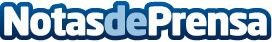 Uber ahora también transportará mercancíasLa compañía americana de coches autónomos, no deja de sorprender, esta vez con transporte de mercancíasDatos de contacto:Nota de prensa publicada en: https://www.notasdeprensa.es/uber-ahora-tambien-transportara-mercancias Categorias: Franquicias Automovilismo Industria Automotriz Innovación Tecnológica http://www.notasdeprensa.es